令和６年度大学連合ネットワークによる初等学生への国際原子力基礎教育【海外研修派遣学生募集要項】東京工業大学　大学連合ATOM事務局文部科学省の国際原子力人材育成イニシアティブ事業「大学連合ネットワークによる初等学生への国際原子力基礎教育」では、令和6年度に、IAEA（オーストリア／ウイーン）あるいは、OECD/NEA（フランス／パリ）でインターンシップ研修を行う学生を募集します。これは、原子力工学の基礎知識をある程度有している学生を対象として、ウイーンやパリで暮らしながら、国際機関で働くことで、豊な国際感覚、高いコミュニケーション能力や情報発信能力を養え、グローバルな人脈形成が図れます。この研修を希望される方は、以下の要領に従って奮って応募下さい。１．派遣先候補・国際原子力機関（IAEA）オーストリア／ウイーン・経済協力開発機構／原子力機関（OECD/NEA）フランス／パリ２．派遣期間（調整により変更の可能性もある）・IAEA		約3～6ヶ月間（6ヶ月が望ましい）　開始予定時期：令和6年7月以降・OECD/NEA	約6ヶ月間　開始予定時期：令和6年6月以降（添付資料１参照）但し今年はパリオリンピックの影響で変更の可能性があります３．研修の内容国際機関の一員として、現地で英語での業務の支援をする。具体的な業務内容は、OECD/NEAは添付資料1  2024年　OECD/NEAインターン業務の概要及び、添付資料2  2024年IAEAインターン業務の候補を参照。IAEAの場合、添付資料1の中から第1希望から第3希望までを選択して記入ください。国際公務員としての業務であり、研究より管理的業務が多い。従って、国際感覚、高いコミュニケーション能力や情報発信能力を養い、グローバルな人脈形成が図れる。４．募集人員　　・IAEA		2名・OECD/NEA	1名５．応募資格大学連合の18大学（＊）に所属する原子力工学関連の大学院修士学生（入学手続き中も含む）で心身ともに健康であること。（＊）茨城大学、大阪大学、大阪産業大学、岡山大学、金沢大学、近畿大学、九州大学、京都大学、東海大学、東京工業大学、長岡技術科学大学、名古屋大学、八戸工業大学、福井大学、北海道大学、山梨大学、早稲田大学、東京都市大学６．費用負担渡航費及び現地の滞在費は、大学の規程の範囲で支給されます。これら以外の現地での食費など、規程を超える費用については各自負担。また旅行保険加入やVISA取得にかかる費用は各自負担。７．応募書類（１）海外派遣学生応募志願票（証明書写真添付のこと）（添付書式）（２）学部及び大学院での成績証明書（PDF形式）（３）英語外部試験（TOEIC,TOEFL等）スコア（PDF形式）（４）これまでの研究成果等の概要（PowerPoint10枚以内）（英語・PPT形式）卒業論文、修士論文あるいは、最近の研究について、目的、方法、意義、成果等の概要（５）研修企画書（日本語可）（Word形式）（様式自由：A4サイズ3頁、フォント10.5ポイント）・希望する研修先の機関名、分野、活動内容、研修期間・本派遣に応募する動機・今回どのような経験を積み、将来にどのように活かして行こうと考えているかなお、上記の（４）及び（５）については、審査を公平に行う観点から、個人が特定できないように、注意して作成下さい。個人名や大学名等が残っている場合は、事務局で該当箇所をトリミング加工したうえで審査します。８．応募書類の提出先応募書類一式（データ）はパスワードをかけて、各大学（＊）の担当教員へ提出してください。東工大は下記の事務局宛へ提出してください。
＊担当教員が分からない場合は大学連合ATOM事務局へお問い合わせください。Tel：03-5734-2188 / Mail : g-dojo@zc.iir.titech.ac.jp　担当：西村・韓・島田９．選抜方法（１）第1次選抜：各大学からIAEAとOECD/NEA それぞれ最大1名を選抜・推薦する。選抜方法は、各大学で定める。（それぞれ応募者がいる場合は計2名を推薦可とする）（２）第2次選抜：各大学の代表教員からなる選抜委員会で第1次選抜合格者の中からIAEA派遣は2名をOECD/NEA派遣は1名を選抜する。（面談による選考も検討中で、実施する場合、必要な情報は関係者に事前に通知する）１０．選抜スケジュール（応募の状況により変更することがあります）（１）応募締切：	令和6年4月26日(金) 17：00必着（２）第１次選抜締切：	令和6年5月9日(木)  17：00必着（３）第2次選抜締切：	令和6年5月24日(金) 17：00必着（４）合格者発表：　　	令和6年5月下旬なお、4月8日にこれまでの研修経験者を含めた説明会を開催する予定。（詳細下記）１１．その他特記事項（１）新型コロナウイルス感染予防対策から現地への渡航が制限されるような場合には、
本派遣は中止となる可能性があります。（２）各大学の同意書最終合格者は、各大学の専攻長から派遣に同意する旨の同意書を取得して下さい。（３）研修報告書研修中は現地着任後及びその後の1ヶ月毎に1回（A4用紙2，3枚程度）、また帰国後に研修報告書（A4用紙5枚程度）をそれぞれ1週間以内にメールに添付して提出して下さい。（４）応募に関する注意事項・応募書類は、一切返却しません。・応募書類受理後の応募書類の内容変更は、いかなる場合も認めません。・応募書類について、虚偽の申請、不正等の事実が判明した場合、合格許可を取り消すことがあります。（５）海外研修希望者向けに説明会を実施します、是非参加してください！！！・実施日：4月8日（月）17：15－・実施場所：東京工業大学、Zoom併用（大学連合の希望者に配信）・内容：研修生募集の要領、研修経験者による体験談等【連絡先】東京工業大学 科学技術創成研究院 ゼロカーボンエネルギー研究所大学連合ネットワークによる初等学生への国際原子力基礎教育（大学連合ATOM事務室）〒152-8550東京都目黒区大岡山2-12-1,N1-15（北2-471）西村、韓、島田Tel：03-5734-2188Mail: g-dojo@zc.iir.titech.ac.jp       HP: http://d-atom.zc.iir.titech.ac.jp令和６年度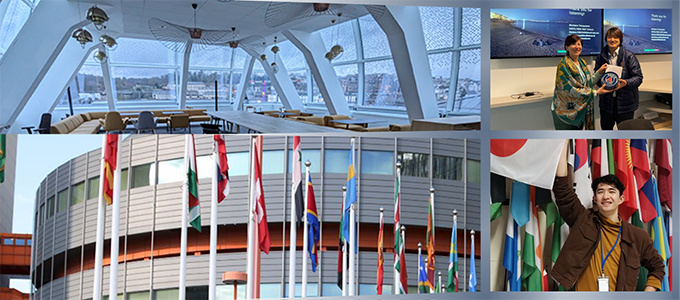 大学連合ネットワークによる初等学生への国際原子力基礎教育【IAEA, OECD/NEAインターンシップ研修派遣学生応募志願票】
記入日：　　　年　　月　　日現在　　　　　　応募番号（事務局記載）：（注）この個人情報は、本事業の事務手続きのみに使用させて頂きます。添付資料１2024年　OECD/NEAインターン業務の概要●インターン業務内容OECD/NEAは、本年11月、日本の大飯発電所を中心としてINROW（International Nuclear Regulatory Oversight Workshop）を開催予定しています。このINROWは規制活動の一つであるROP(Reactor Oversight Process：原子力発電所を効率的に監督するプロセス)の原子力規制庁の取り組みをNEAが中心となりレビューし、より効果的なものとすることを目的としたワークショップです。今年度のインターンシップはこの会議の事前準備と、会議中の11月15日の支援業務が中心となります。具体的には、・電事連・関電と国際メンバー（米国、英国、フランス等）間の調整、日本側の規制庁、電事連、関電、等）との調整・会議資料作成、原子力規制検査に関する文書の翻訳作業、等（会議前の数か月は、多くの準備会合や多くの資料作成・翻訳作業が必要になってくると予想）・ロジ面（宿泊、受付、会場設営、マイク、IT、弁当、等）の準備・15日当日の仕切り（当日、インターン生の元に5名前後のサポートを付けて運営予定）・その他支援（上述の項目に限らずフレキシブルに対応要）●インターン時期・第一希望※：2024年6～11月（パリでのインターン期間を5～6か月間として、INROWのタイミングで帰国して頂き、最後の一週間は日本でINROW対応のために支援頂く）・第二希望：2024年8～11月（パリでのインターン期間を3か月間として、INROWのタイミングで帰国して頂き、最後の一週間は日本でINROW対応のために支援頂く）※：スケジュール上から難しい場合、日本から遠隔で研修を始める事も検討●インターン生の要件・日本語と英語が堪能である事（こちらが第一条件）・世界各国の方と交流できるコミュニケーション力があり、その場で臨機応変に対応頂けるフレキシビリティがある事が望ましい・原子力分野にある程度精通してる事（但し上述の日本語と英語でコミュニケーションがマストの条件になり、こちらはある程度譲歩できる条件）●その他・OECD/NEA職員が6月25日の週に日本出張を予定しており、その際にインターン（候補）生と面談可能性を検討中・滞在費としてOECD/NEA側から月1000ユーロの支給があり大学連合の費用と併せると十分パリで暮らせます。添付資料２2024年　IAEAインターン業務の候補姓姓名顔写真添付
（4× 3㎝）ふりがなふりがな顔写真添付
（4× 3㎝）氏名氏名顔写真添付
（4× 3㎝）名前（ローマ字）
＊パスポートをお持ちの方はパスポート記載のつづりを記入してください名前（ローマ字）
＊パスポートをお持ちの方はパスポート記載のつづりを記入してください（姓/Last name）（姓/Last name）（名/First name）顔写真添付
（4× 3㎝）生年月日生年月日西暦　　　　　年　　　　　月　　　　日　　年齢（　　　）歳西暦　　　　　年　　　　　月　　　　日　　年齢（　　　）歳西暦　　　　　年　　　　　月　　　　日　　年齢（　　　）歳西暦　　　　　年　　　　　月　　　　日　　年齢（　　　）歳学校名・所属学校名・所属大学・大学院、キャンパス等、学部、学科（課程）研究室名
大学・大学院、キャンパス等、学部、学科（課程）研究室名
大学・大学院、キャンパス等、学部、学科（課程）研究室名
大学・大学院、キャンパス等、学部、学科（課程）研究室名
現住所
（お住まいの住所）
都道府県も記入現住所
（お住まいの住所）
都道府県も記入〒
国籍（　　　　　　　　　　）〒
国籍（　　　　　　　　　　）〒
国籍（　　　　　　　　　　）〒
国籍（　　　　　　　　　　）大学の所属先の住所
（郵便物が届く住所）大学の所属先の住所
（郵便物が届く住所）〒〒〒〒所属先の電話番号所属先の電話番号学年学年□学部　　年　　      □修士　　年　　　      □博士　　年□学部　　年　　      □修士　　年　　　      □博士　　年□学部　　年　　      □修士　　年　　　      □博士　　年□学部　　年　　      □修士　　年　　　      □博士　　年連絡先
E-MAIL　（携帯）（PC）（携帯）（PC）（携帯）（PC）（携帯）（PC）連絡先
電話番号（携帯）（自宅）（携帯）（自宅）（携帯）（自宅）（携帯）（自宅）希望研修先（どちらかに〇）希望研修先（どちらかに〇）（　）OECD/NEA（　）IAEA：Reference No.　　                          (希望は3つまで書いて下さい)（　）IAEA：Reference No.　　                          (希望は3つまで書いて下さい)（　）IAEA：Reference No.　　                          (希望は3つまで書いて下さい)研修希望期間研修希望期間平成6年　月～　　年　　月平成6年　月～　　年　　月平成6年　月～　　年　　月平成6年　月～　　年　　月
留学経験又は
外国滞在経験
留学経験又は
外国滞在経験□ある（国名、機関、滞在時期：　　　　　　　　　　　　　　　　　　）
□ない□ある（国名、機関、滞在時期：　　　　　　　　　　　　　　　　　　）
□ない□ある（国名、機関、滞在時期：　　　　　　　　　　　　　　　　　　）
□ない□ある（国名、機関、滞在時期：　　　　　　　　　　　　　　　　　　）
□ない

業績リスト


業績リスト
発表論文等があれば記載してください：


発表論文等があれば記載してください：


発表論文等があれば記載してください：


発表論文等があれば記載してください：



パスポートの有無
パスポートの有無
□ある（有効期限：　　　　　　　　　　　　）・□ない
□ある（有効期限：　　　　　　　　　　　　）・□ない
□ある（有効期限：　　　　　　　　　　　　）・□ない
□ある（有効期限：　　　　　　　　　　　　）・□ないSponsored Internships Opportunities - 2024Sponsored Internships Opportunities - 2024Sponsored Internships Opportunities - 2024Sponsored Internships Opportunities - 2024Director General's OfficeDirector General's OfficeDirector General's OfficeDirector General's OfficeDirector General's OfficeNo.ReferenceOrganisational LocationFunctional TitleDuty Station2OPIC2024-02Office of Public Information and Communication; Web, Digital Media and Public Information MaterialsInternship - Public Information and ReportingViennaDepartment of ManagementDepartment of ManagementDepartment of ManagementDepartment of ManagementDepartment of ManagementNo.ReferenceOrganisational LocationFunctional TitleDuty Station1MTCD2024-01Conference and Document Service Division; Conference Service SectionInternship - Conference Services SupportVienna2MTCD2024-02Conference and Document Services Division; English Translation SectionInternship - English Translation SectionVienna3MTCD2024-03Conference and Document Services Division; French Translation SectionInternship - Translation into FrenchVienna4MTCD2024-04Conference and Document Services Division; Chinese Translation SectionInternship - Chinese Translation SectionVienna5MTCD2024-05Conference and Document Services; Russian Translation SectionInternship - Russian TranslationVienna8MTHR2024-01Division of Human ResourcesInternship - Human Resources [Multiple Opportunities]ViennaDepartment of Nuclear Sciences and ApplicationsDepartment of Nuclear Sciences and ApplicationsDepartment of Nuclear Sciences and ApplicationsDepartment of Nuclear Sciences and ApplicationsDepartment of Nuclear Sciences and ApplicationsNo.ReferenceOrganisational LocationFunctional TitleDuty Station1NAPC2024-01Division of Physical and Chemical Sciences; Isotype Hydrology SectionInternship - Development of noble gas analytical methods by mass spectrometryVienna2NAPC2024-02Division of Physical and Chemical Sciences; Nuclear Data SectionInternship - Tools for Nuclear Data Management and AnalysisVienna3NAPC2024-03Division of Physical and Chemical Sciences; Nuclear Data SectionInternship - Nuclear Data for medical isotope productionVienna4NAPC2024-04Division of Physical and Chemical Sciences; Nuclear Data SectionInternship - Exploration of statistics and Machine Learning techniques for nuclear reaction data curationVienna5NAPC2024-05Division of Physical and Chemical Sciences; Nuclear Data SectionInternship - Development of experimental nuclear reaction database (EXFOR)Vienna6NAPC2024-06Division of Physical and Chemical Sciences; Physics SectionInternship - Application of New Radiation Detectors in UAV- & Ground-Based Technologies for Radiological MappingSeibersdorf7NAPC2024-07Division of Physical and Chemical Sciences; Physics SectionInternship - Total Reflection X-ray Fluorescence (TXRF) analysis of samples of food productsSeibersdorf8NAPC2024-08Division of Physical and Chemical Sciences; Physics SectionInternship - Support of the new Neutron Science Facility using Deuterium-Deuterium (DD) and Deuterium-Tritium (DT) neutron generatorsSeibersdorf10NAPC2024-10Division of Physical and Chemical Sciences; Physics SectionInternship - Nuclear Fusion ResearchVienna12NAPC2024-12Division of Physical and Chemical Sciences; Radiochemistry and Radiation Technology SectionInternship - Industrial TechnologistVienna13NAPC2024-13Division of Physical and Chemical Sciences; Radiochemistry and Radiation Technology SectionInternship - Radiation ChemistVienna14NAPC2024-14Division of Physical and Chemical Sciences; Radiochemistry and Radiation Technology SectionInternship - ChemistVienna15NAPC2024-15Division of Physical and Chemical Sciences; Radiochemistry and Radiation Technology SectionInternship - E-learning DeveloperVienna16NAPC2024-16Division of Physical and Chemical Sciences; Radiochemistry and Radiation Technology SectionInternship - Graphic DesignerVienna18NAPC2024-18Division of Physical and Chemical Sciences; Radiochemistry and Radiation Technology SectionInternship - Monte Carlo simulation of radiation transport in the terrestrial and freshwater environmentsSeibersdorf19NAPC2024-19Division of Physical and Chemical Sciences; Radiochemistry and Radiation Technology SectionInternship - 3D printing components to assist laboratory measurementsSeibersdorf20NAPC2024-20Division of Physical and Chemical Sciences; Radiochemistry and Radiation Technology SectionInternship - Measurement of radioactivity in coral samples from the atolls of Mururoa and FangataufaSeibersdorf21NAPC2024-21Division of Physical and Chemical Sciences; Radiochemistry and Radiation Technology SectionInternship - Finalising reference materials for assessing the source of greenhouse gasses in the atmosphereSeibersdorf22NAPC2024-22Division of Physical and Chemical Sciences; Radiochemistry and Radiation Technology SectionInternship - Measurement of uranium and thorium in water samplesSeibersdorf24NAPC2024-24Division of Physical and Chemical Sciences; Radiochemistry and Radiation Technology SectionInternship - Optimization of stable isotype analysis for fighting illegal tradesSeibersdorf25NAPC2024-25Division of Physical and Chemical Sciences; Radiochemistry and Radiation Technology SectionInternship - Stable isotope analysis for facing global challengesSeibersdorf26NAHU2024-01Division of Human Health; Dosimetry and Medical Radiation Physics SectionInternship - Medical Physics Database SupportVienna27NAHU2024-02Division of Human Health; Nutritional and Health-related Environmental StudiesInternship - Stable Isotope User Group Coordination SupportVienna28NAHU2024-03Division of Human Health; Applied Radiation Biology and Radiotherapy SectionInternship - Radiotherapy and Radiobiology Database SupportVienna29NAML2024-01Division of IAEA Marine Environment Laboratories; Marine Environmental Studies LaboratoryInternship - Nuclear and Isotopic Techniques to Assess Microplastics and Contaminants of Emerging Concern in the Marine EnvironmentMonaco30NAML2024-02Division of IAEA Marine Environment Laboratories; Marine Environmental Studies LaboratoryInternship - Nuclear and Isotopic Techniques to Assess Nanomaterials Impacts in Marine Pollution StudiesMonaco31NAML2024-03Division of IAEA Marine Environment Laboratories; Radioecology LaboratoryInternship - Nuclear and Related Techniques to Quantify Biotoxins in Aquatic EcosystemsMonaco32NAML2024-04Division of IAEA Marine Environment Laboratories; Radioecology LaboratoryInternship - Nuclear Techniques in Marine Plastics and Ecosystems Research Monaco33NAML2024-05Division of IAEA Marine Environment Laboratories; Radioecology LaboratoryInternship - Nuclear and Isotopic Techniques to Assess Multi-Stressor Effects on Marine Organisms Monaco34NAML2024-06Division of IAEA Marine Environment Laboratories; Radioecology LaboratoryInternship - Ocean Acidification International Coordination CentreMonaco36NAML2024-08Division of IAEA Marine Environment Laboratories; Radiometrics LaboratoryInternship - Scientific Software Development for Marine Environmental Radiometric Applications (LIMS)Monaco37NAML2024-09Division of IAEA Marine Environment Laboratories; Radiometrics LaboratoryScientific Software Development for Marine Environmental Radiometric Applications (MARIS)Monaco39NAFA2024-01Joint FAO/IAEA Centre of Nuclear Techniques in Food and Agriculture, Food and Safety Control SectionInternship - Food Authenticity DatabaseSeibersdorf40NAFA2024-02Joint FAO/IAEA Centre of Nuclear Techniques in Food and Agriculture, Animal Production and HealthInternship - Next-Generation Sequencing Data Analysis (Bioinformatician) Seibersdorf41NAFA2024-03Joint FAO/IAEA Centre of Nuclear Techniques in Food and Agriculture, Plant Breeding and GeneticsInternship - Plant-pathogen detection and diagnosticsSeibersdorf42NAFA2024-04Joint FAO/IAEA Centre of Nuclear Techniques in Food and Agriculture, Food and Safety Control SectionInternship – Food Authenticity TestingSeibersdorf43NAFA2024-05Joint FAO/IAEA Centre of Nuclear Techniques in Food and Agriculture, Food and Safety Control SectionInternship – Food Safety TestingSeibersdorf44NAFA2024-06Joint FAO/IAEA Centre of Nuclear Techniques in Food and Agriculture, Insect Pest Control SectionInternship – Genetic Sexing Strains for SIT applicationsSeibersdorf45NAFA2024-07Joint FAO/IAEA Centre of Nuclear Techniques in Food and Agriculture, Insect Pest Control SectionInternship – Radiation Biology Tsetse FliesSeibersdorf46NAFA2024-08Joint FAO/IAEA Centre of Nuclear Techniques in Food and Agriculture, Insect Pest Control SectionInternship – Sterilization and Quality Control of sterile mosquitoesSeibersdorf47NAFA2024-09Joint FAO/IAEA Centre of Nuclear Techniques in Food and Agriculture, Insect Pest Control SectionInternship – Mass Rearing of Fruit FliesSeibersdorf48NAFA2024-10Joint FAO/IAEA Centre of Nuclear Techniques in Food and Agriculture, Soil and Water Management & Crop Nutrition LaboratoryInternship – Isotopes for Soil and Water ManagementSeibersdorf49NAFA2024-11Joint FAO/IAEA Centre of Nuclear Techniques in Food and Agriculture, Plant Breeding and Genetics SectionInternship – Plant Regeneration form Single CellsSeibersdorf50NAFA2024-12Joint FAO/IAEA Centre of Nuclear Techniques in Food and Agriculture, Plant Breeding and Genetics SectionInternship – Plant Breeding for Resistance to Biotic and Abiotic Stresses in Pulses/CerealsSeibersdorfDepartment of Technical CooperationDepartment of Technical CooperationDepartment of Technical CooperationDepartment of Technical CooperationDepartment of Technical CooperationNo.ReferenceOrganisational LocationFunctional TitleDuty Station2TC2024-02Regional DivisionsInternship - TC Regional Divisions TCAFVienna3TC2024-03Regional DivisionsInternship - TC Regional Divisions TCEUVienna4TC2024-04Regional DivisionsInternship - TC Regional Divisions TCLACViennaDepartment of Nuclear Safety and SecurityDepartment of Nuclear Safety and SecurityDepartment of Nuclear Safety and SecurityDepartment of Nuclear Safety and SecurityDepartment of Nuclear Safety and SecurityNo.ReferenceOrganisational LocationFunctional TitleDuty Station1NSNI2024-01Nuclear Installation Safety Division; Regulatory Activities SectionInternship - Supporting the IRRS Strategic Plan ImplementationVienna3NSRW2024-01Radiation, Transport and Waste Safety Division; Radiation Safety and Monitoring SectionInternship - Supporting protection of people and the environment against the harmful effects of ionising radiation through communicationVienna5NSRW2024-03Radiation, Transport and Waste Safety Division; Radiation Safety and Monitoring SectionInternship - Individual MonitoringVienna6NSRW2024-04Radiation, Transport and Waste Safety Division; Radiation Safety and Monitoring SectionInternship - Radiation MonitoringVienna7NSRW2024-05Radiation, Transport and Waste Safety Division; Radiation Safety and Monitoring SectionInternship - Quality Management, Outreach and TrainingVienna9NSRW2024-07Radiation, Transport and Waste Safety Division; Waste and Environmental Safety SectionInternship - Data Collection and Review of the Environmental Releases of RadionuclidesVienna10NSRW2024-08Radiation, Transport and Waste Safety Division; Waste and Environmental Safety SectionInternship - Development of Database related to safe transport of Radioactive MaterialsViennaDepartment of Nuclear EnergyDepartment of Nuclear EnergyDepartment of Nuclear EnergyDepartment of Nuclear EnergyDepartment of Nuclear EnergyNo.ReferenceOrganisational LocationFunctional TitleDuty Station1NEPIK2024-01Division of Planning, Information and Knowledge ManagementInternship - Software DeveloperVienna3NEPIK2024-03Division of Planning, Information and Knowledge ManagementInternship - Nuclear Support SystemsVienna4NEPIK2024-04Division of Planning, Information and Knowledge Management; Planning and Economic StudiesInternship - Use of Artificial Intelligence (AI) and Machine Learning for energy system assessment toolsVienna5NEPIK2024-05Division of Planning, Information and Knowledge Management; Nuclear Information SectionInternship - International Nuclear Information System - Data Science and Machine LearningVienna6NIDS2024-01Division of Nuclear Power; Nuclear Infrastructure Development SectionInternship - Database Development and MaintenanceVienna7NEFW2024-01Division of Nuclear Fuel Cycle and Waste Technology; Nuclear Fuel Cycle and Materials SectionInternship - Uranium Exploration, Resources, and ProductionVienna